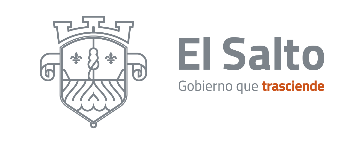 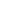 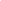 Dirección de Prevención Social de la Violencia y la Delincuencia                Director:  Lic. Ramón Estrella Gómez.  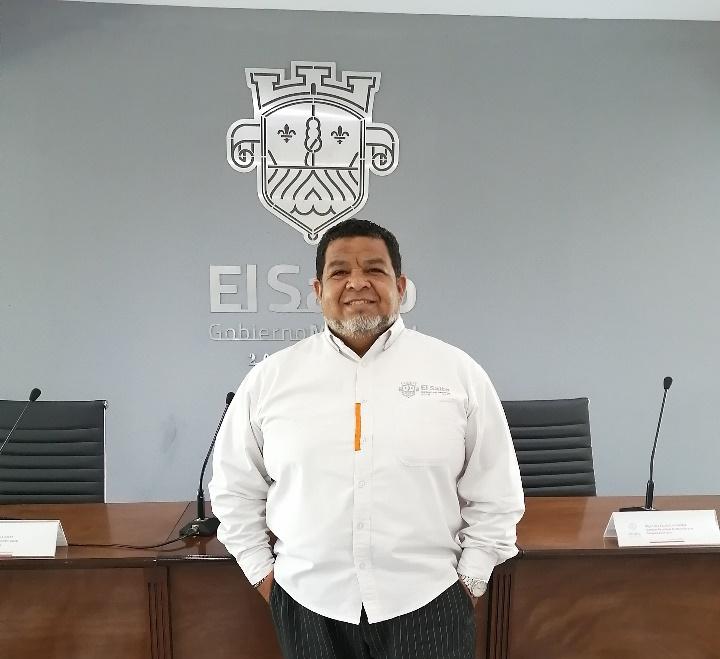 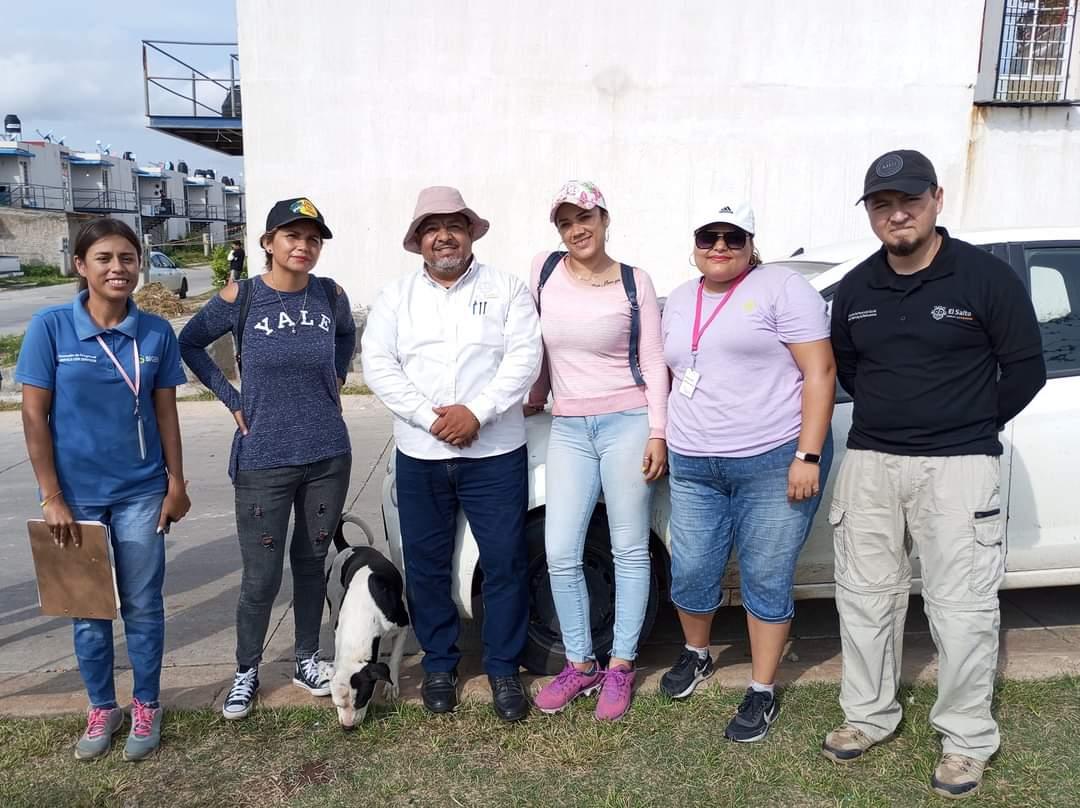 Gobierno Municipal de El Salto 2021-2024Presidente Municipal: Lic. Ricardo Zaid Santillán Cortés.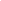 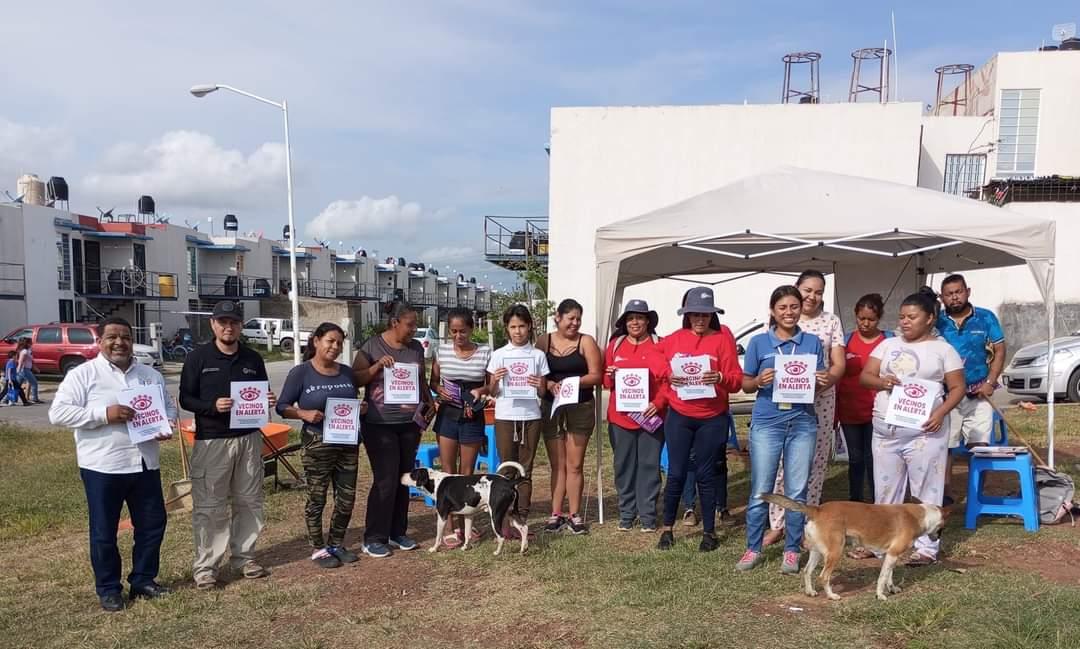 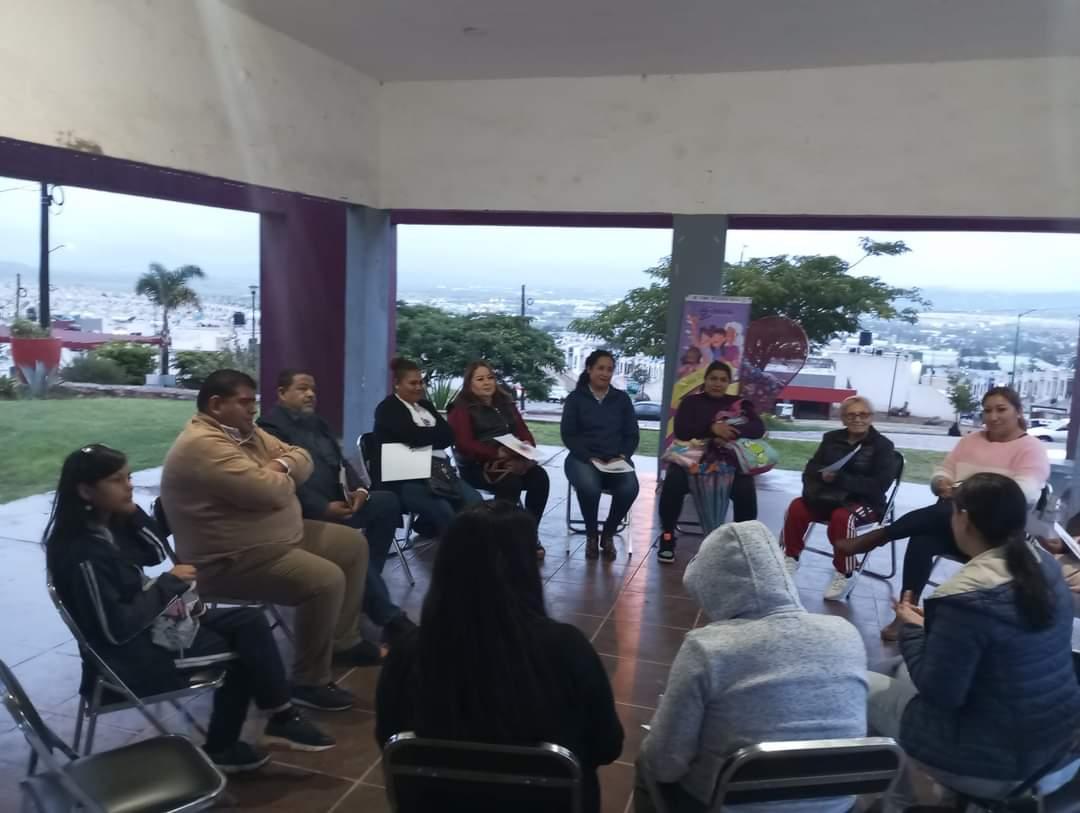 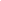 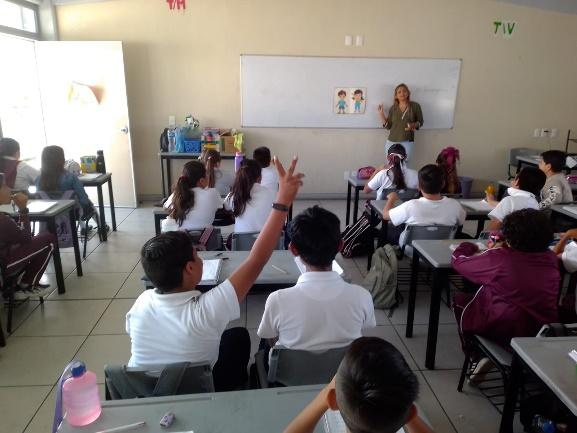 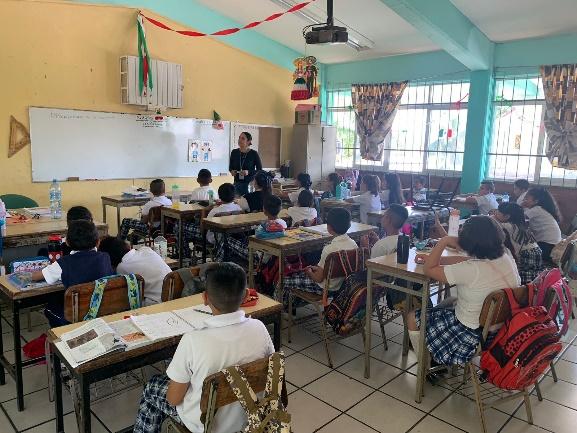 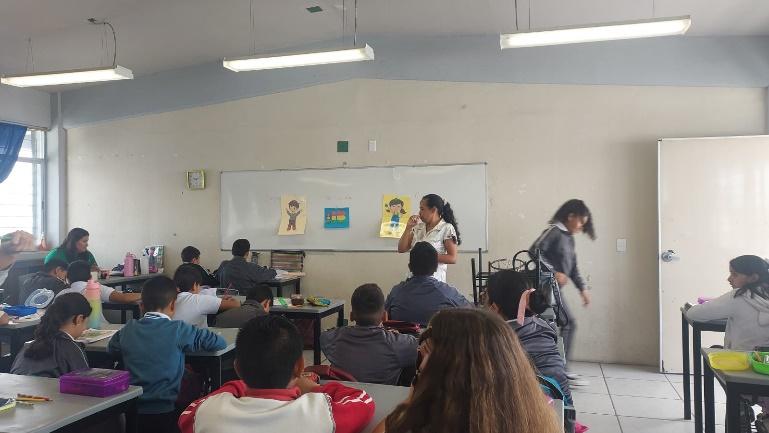 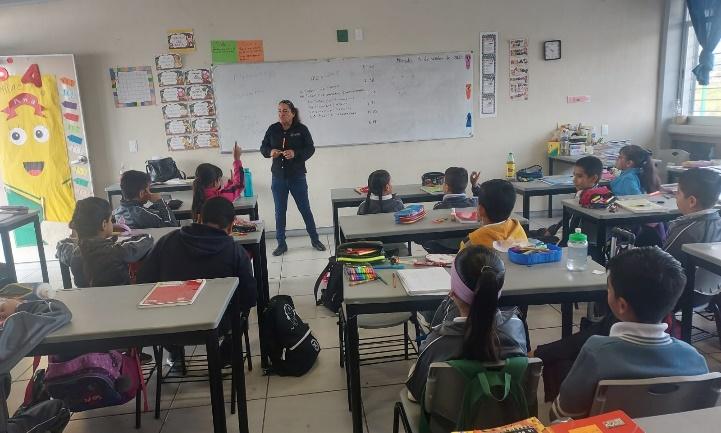 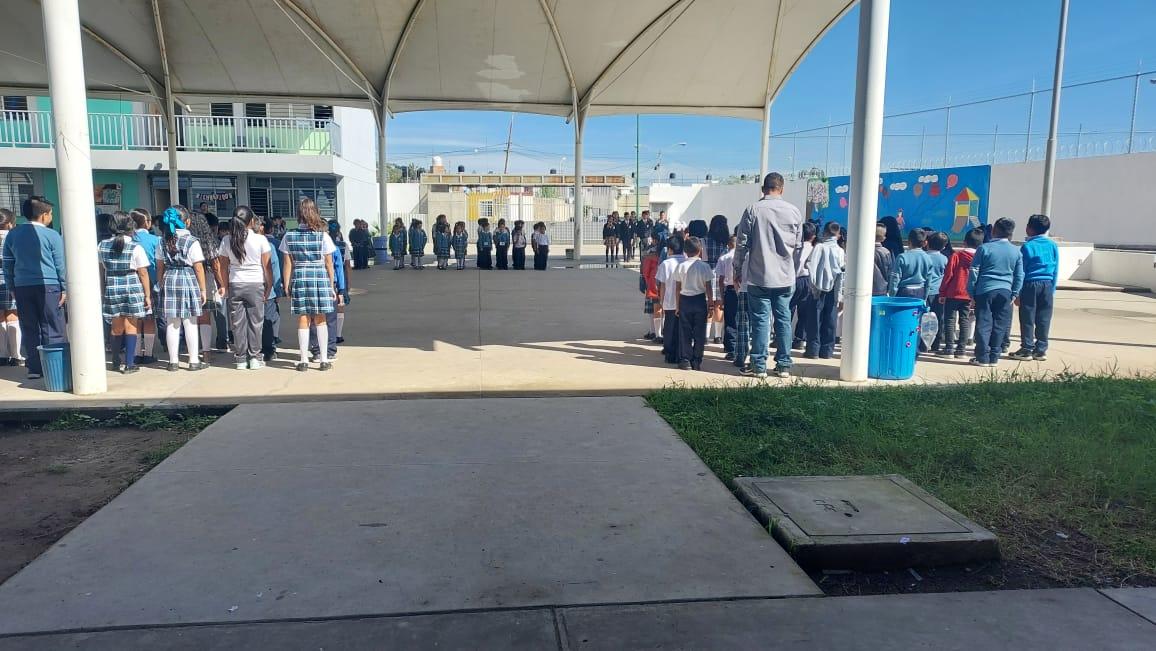 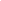 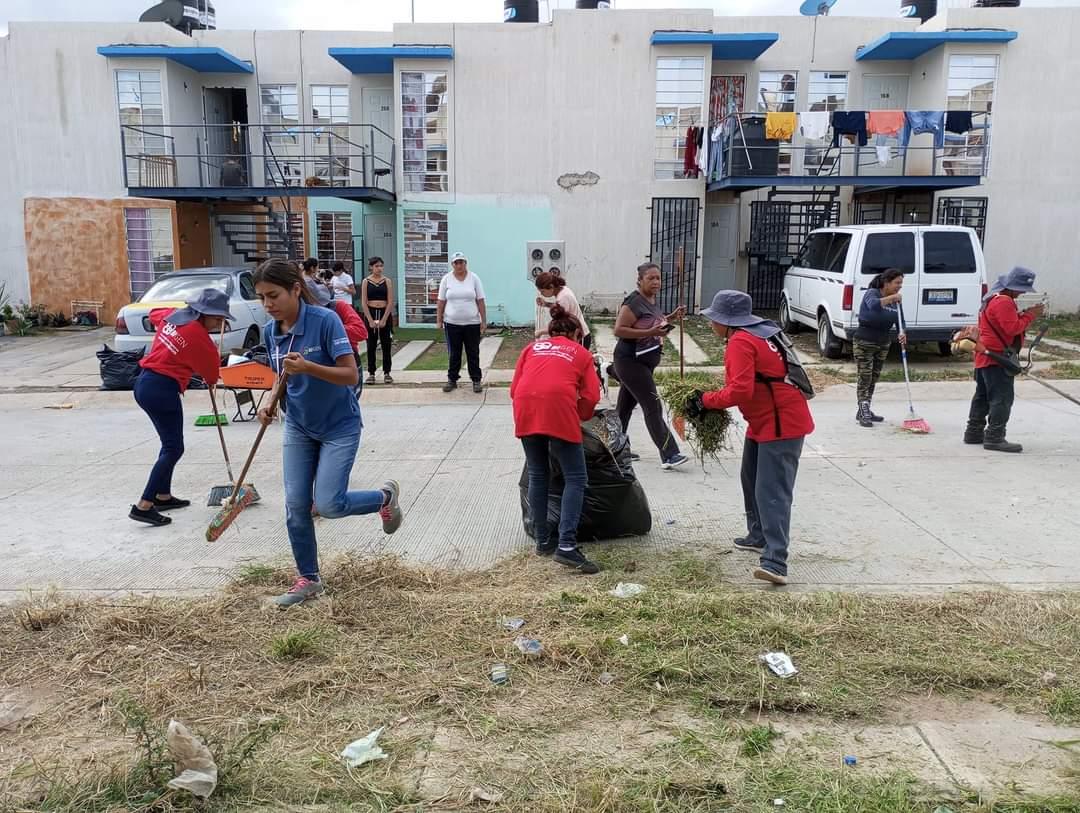 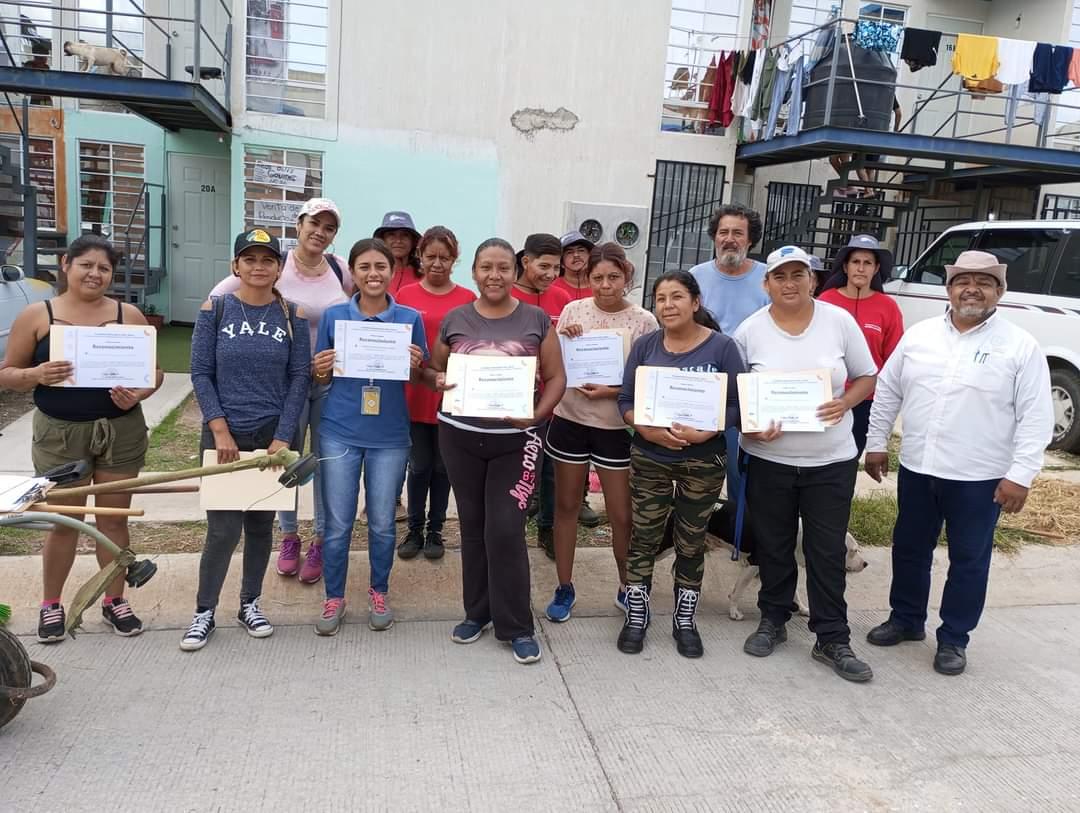 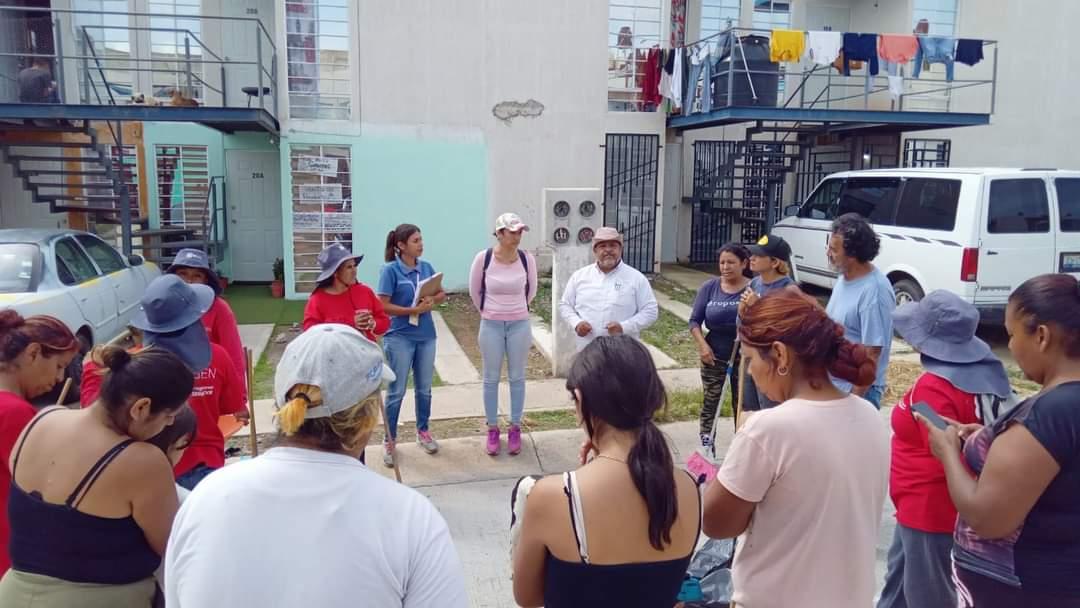 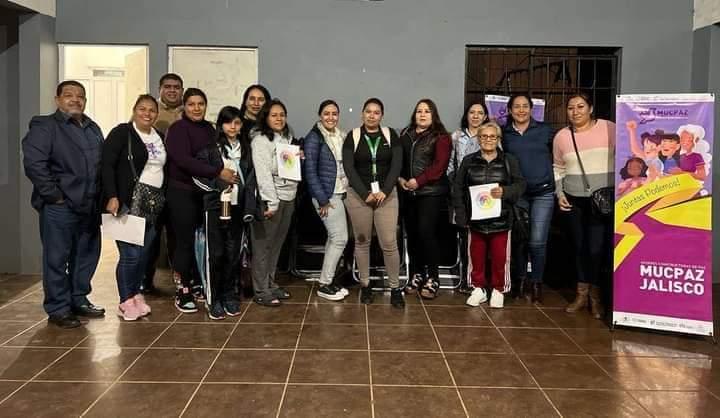 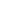 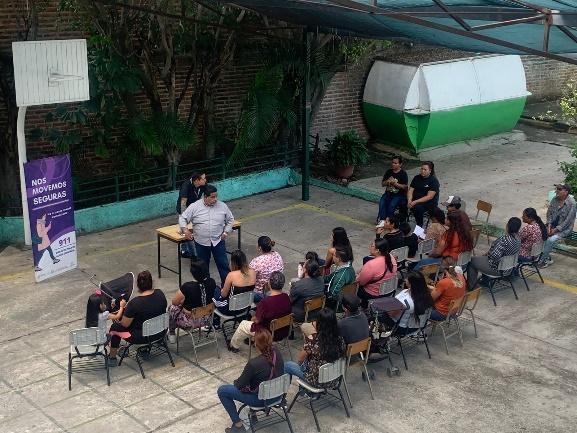 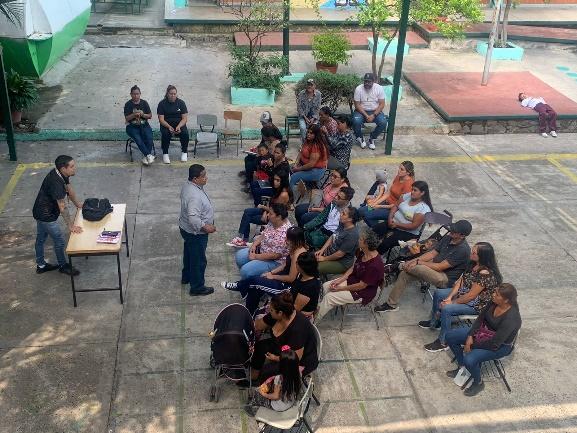 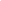 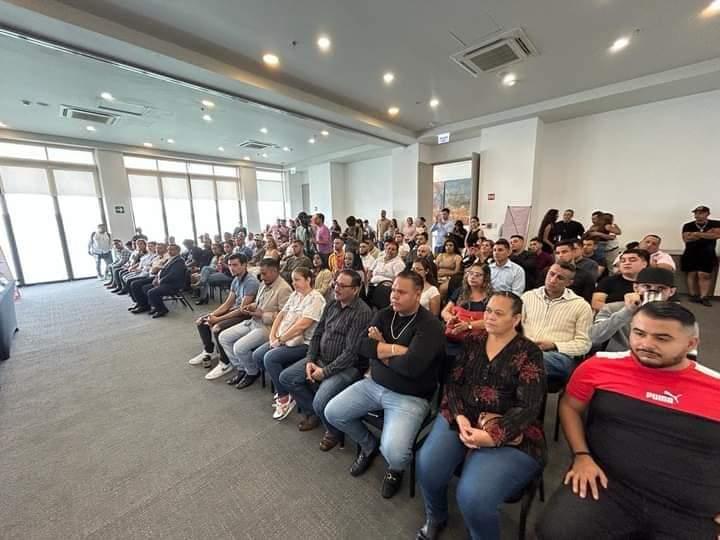 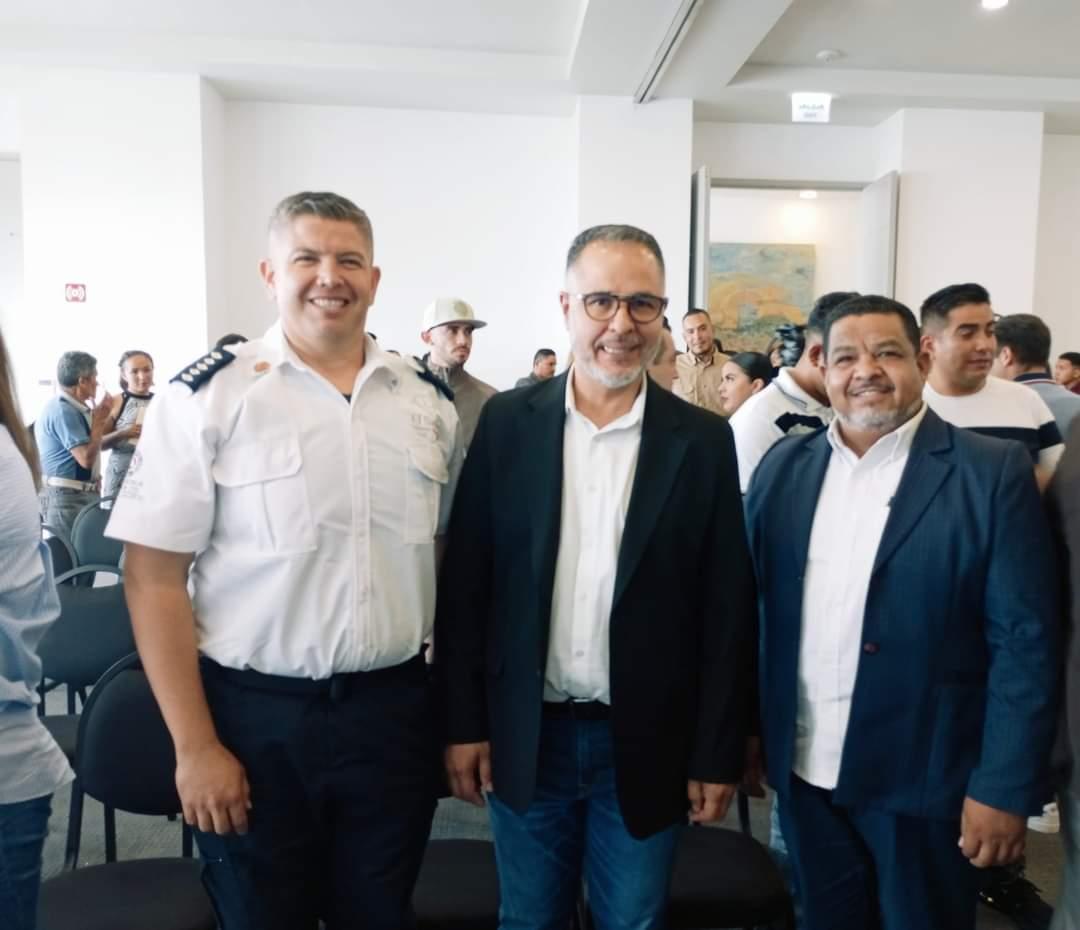 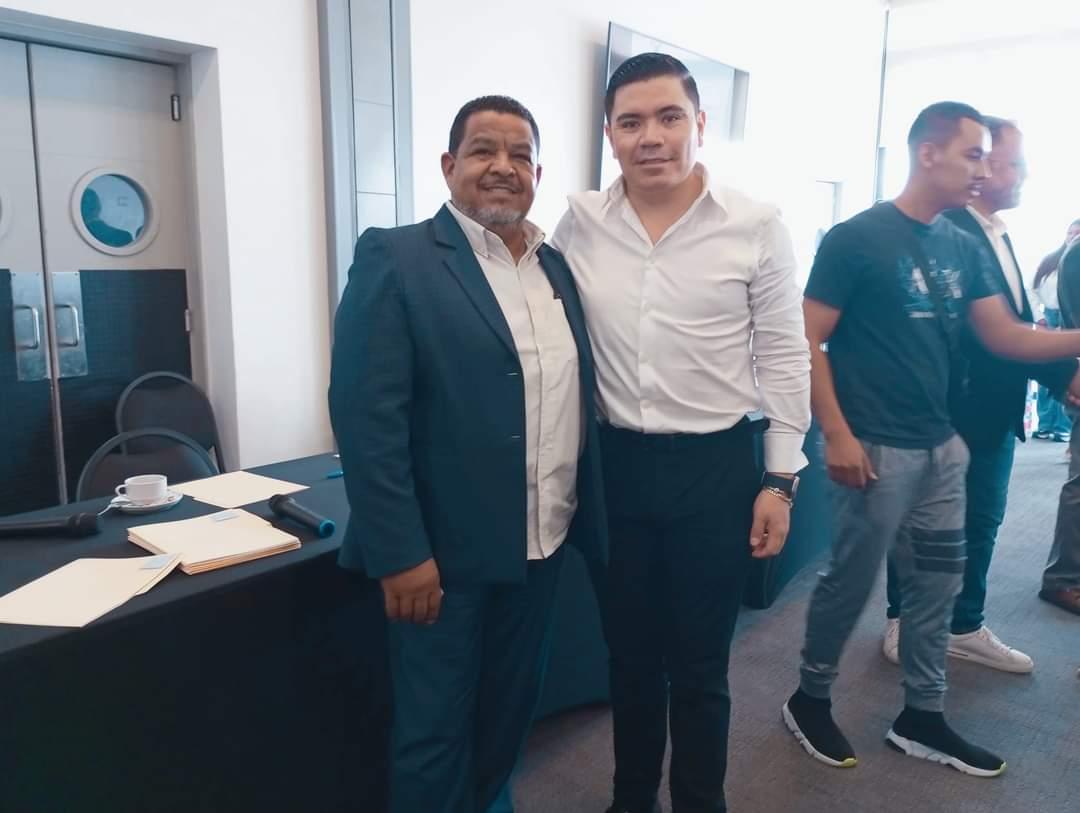 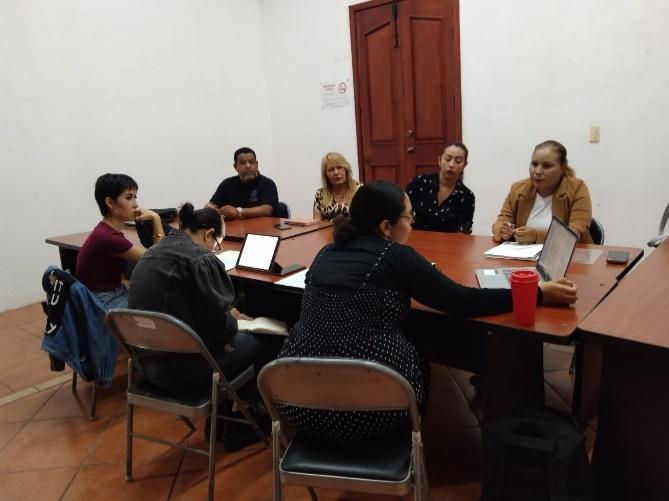 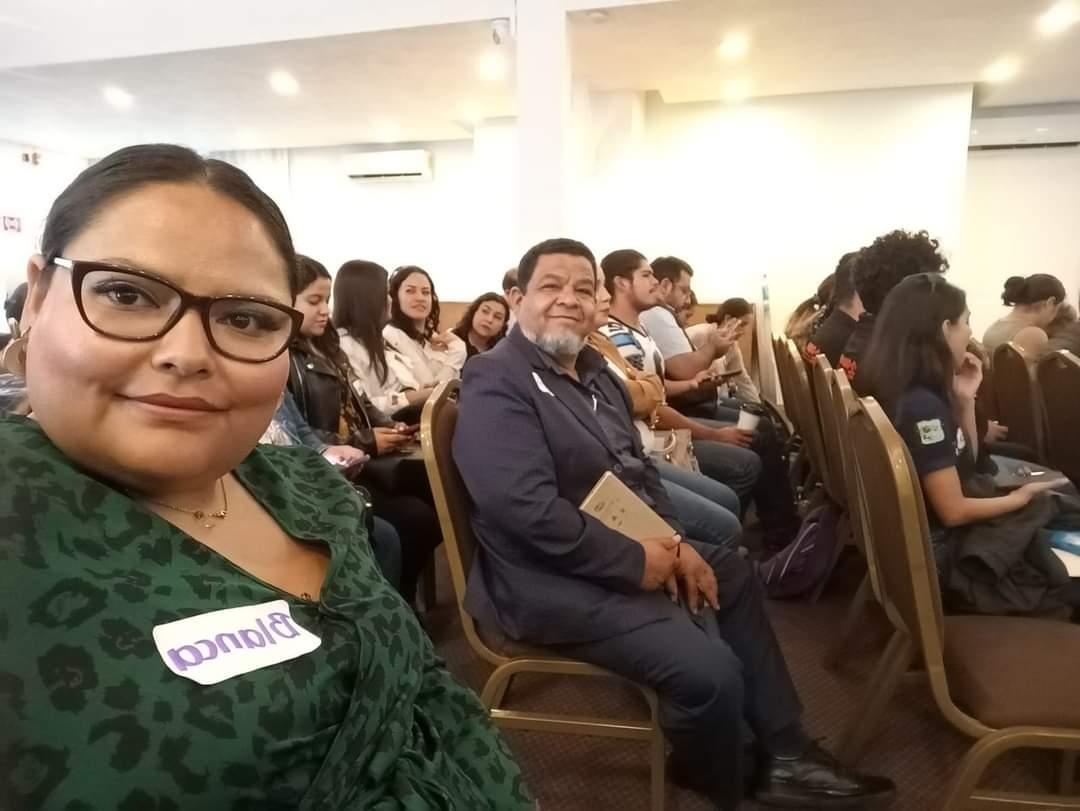 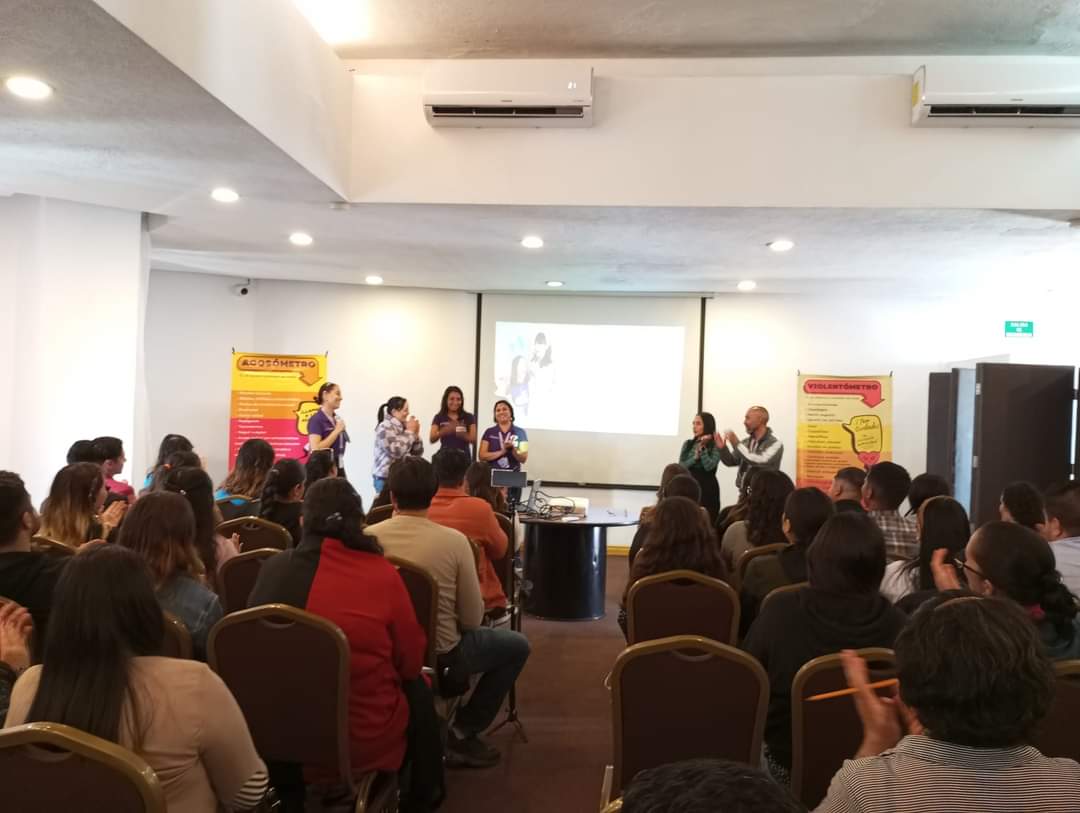 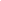 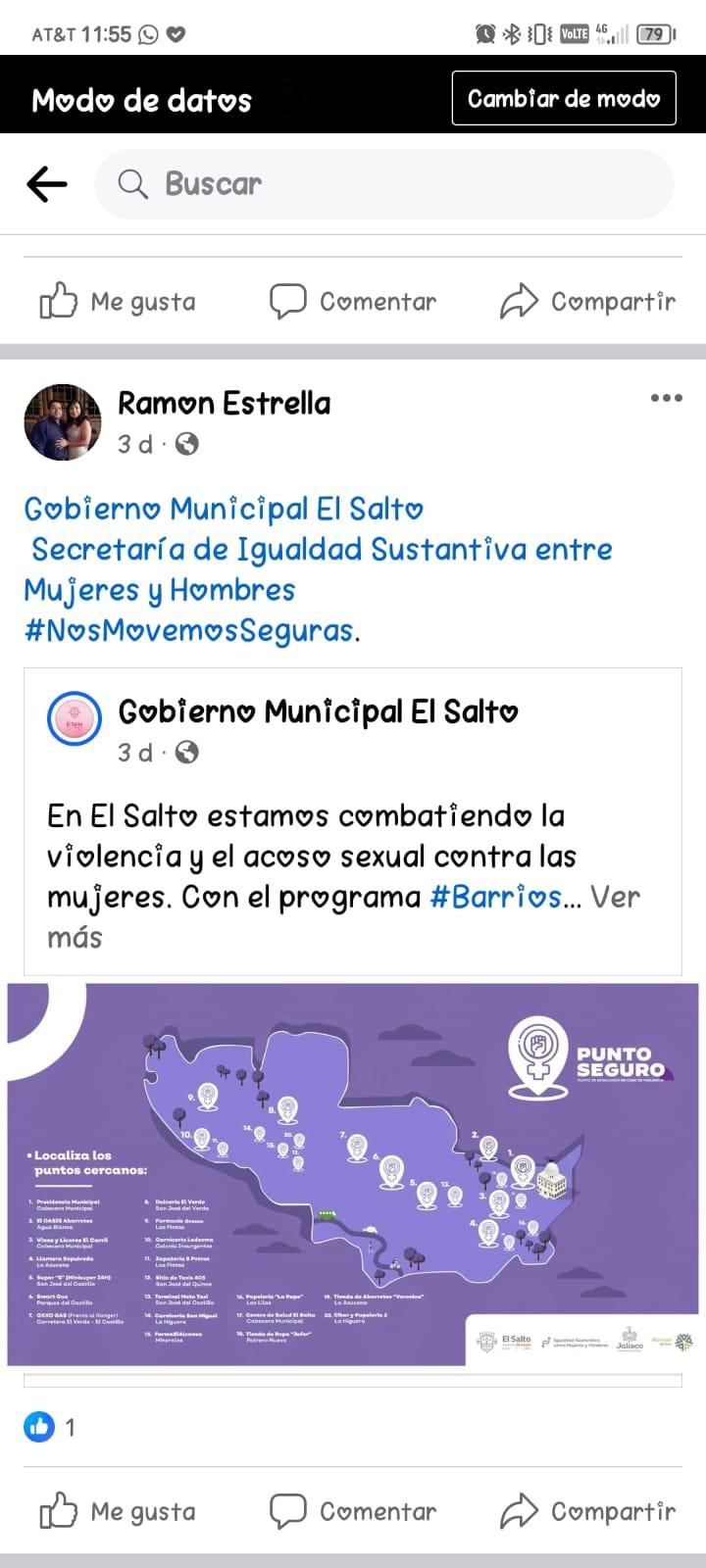 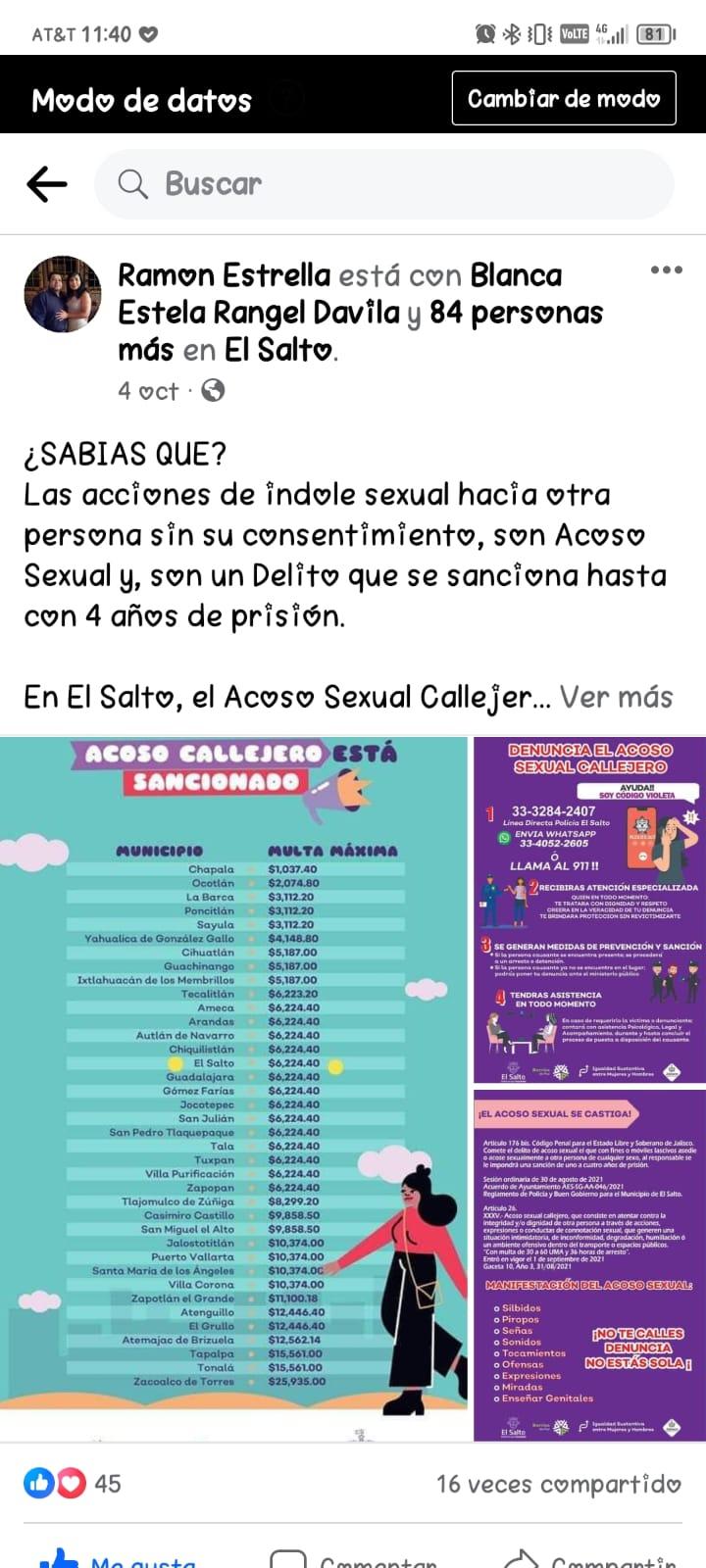 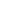 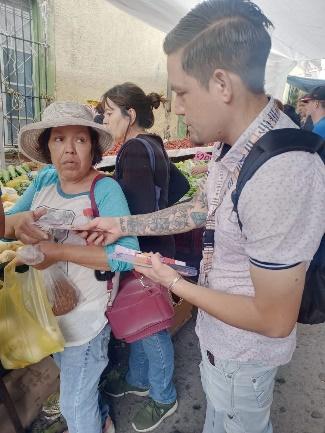 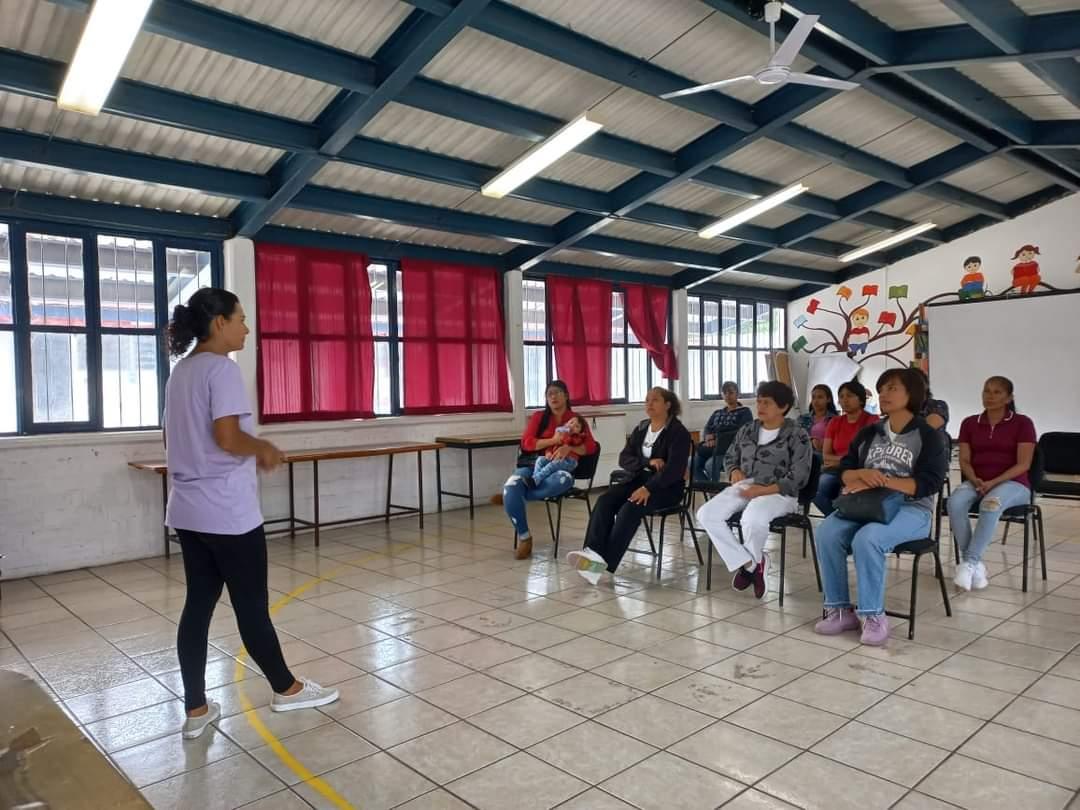 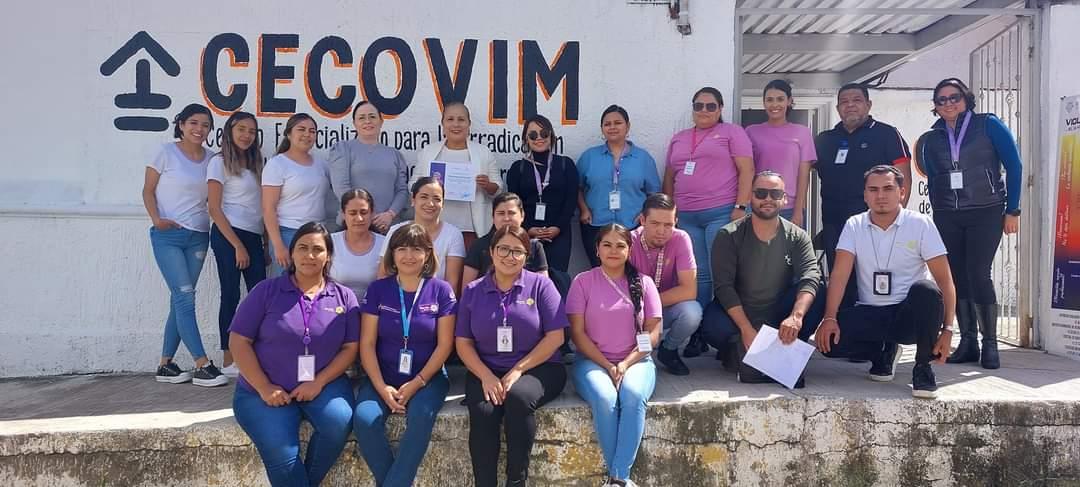 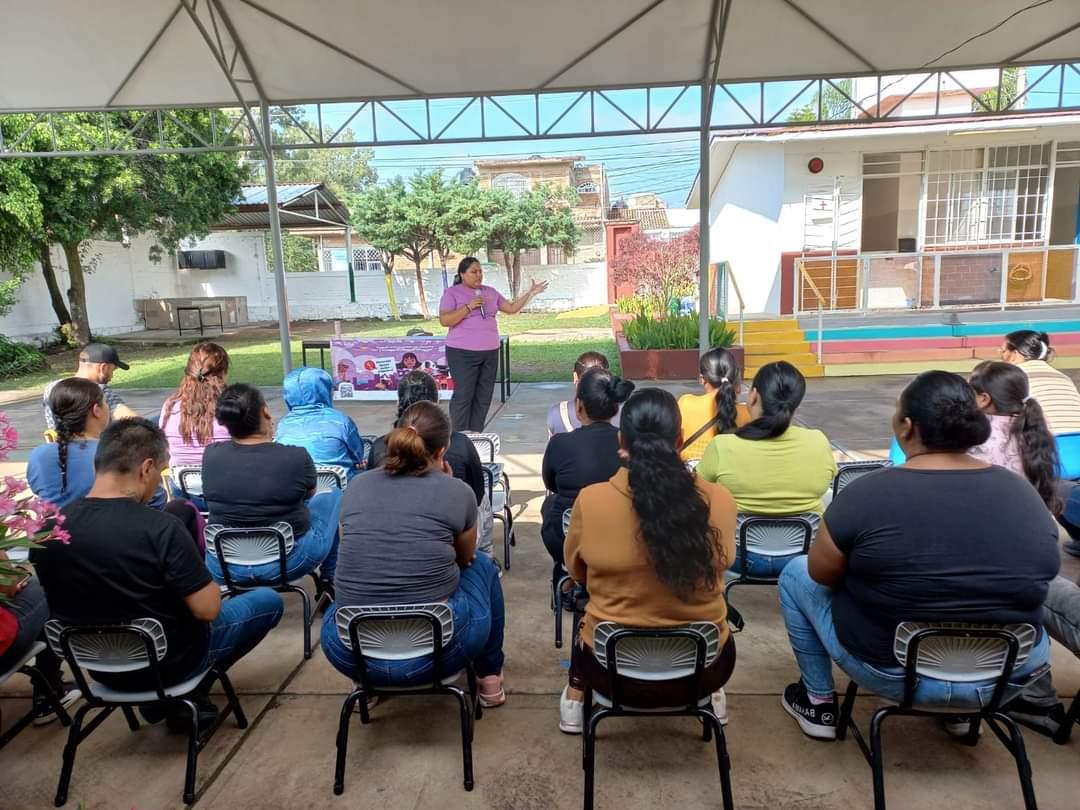 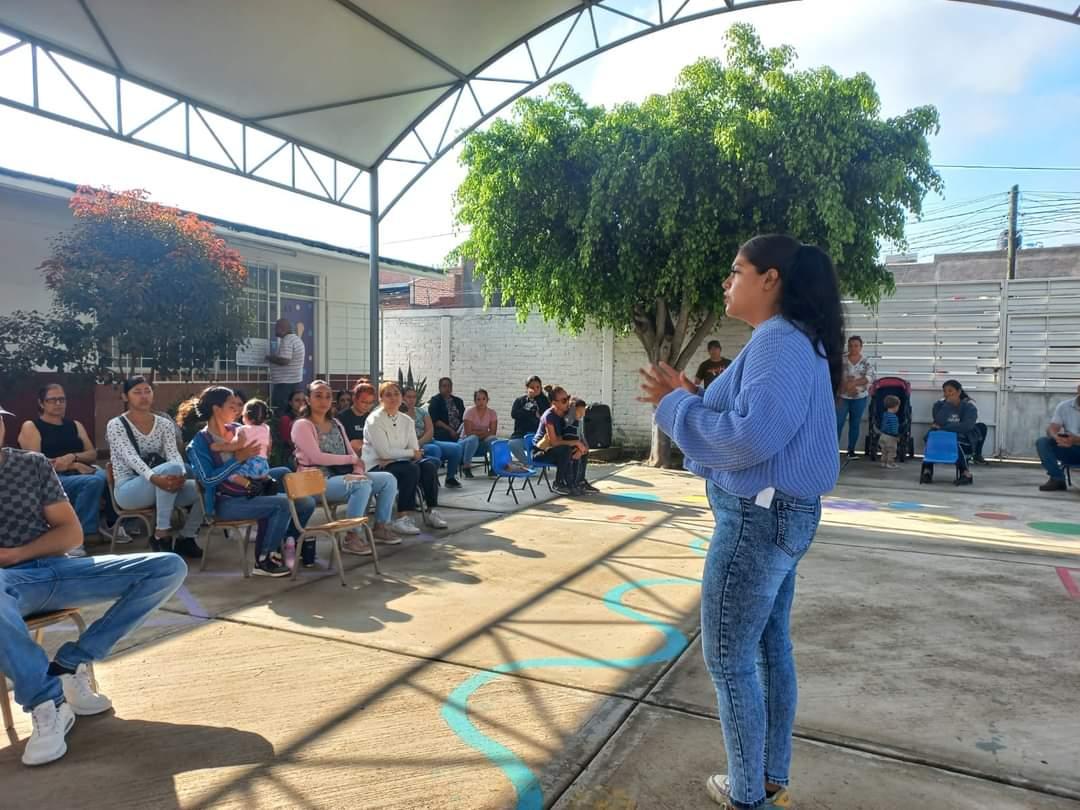 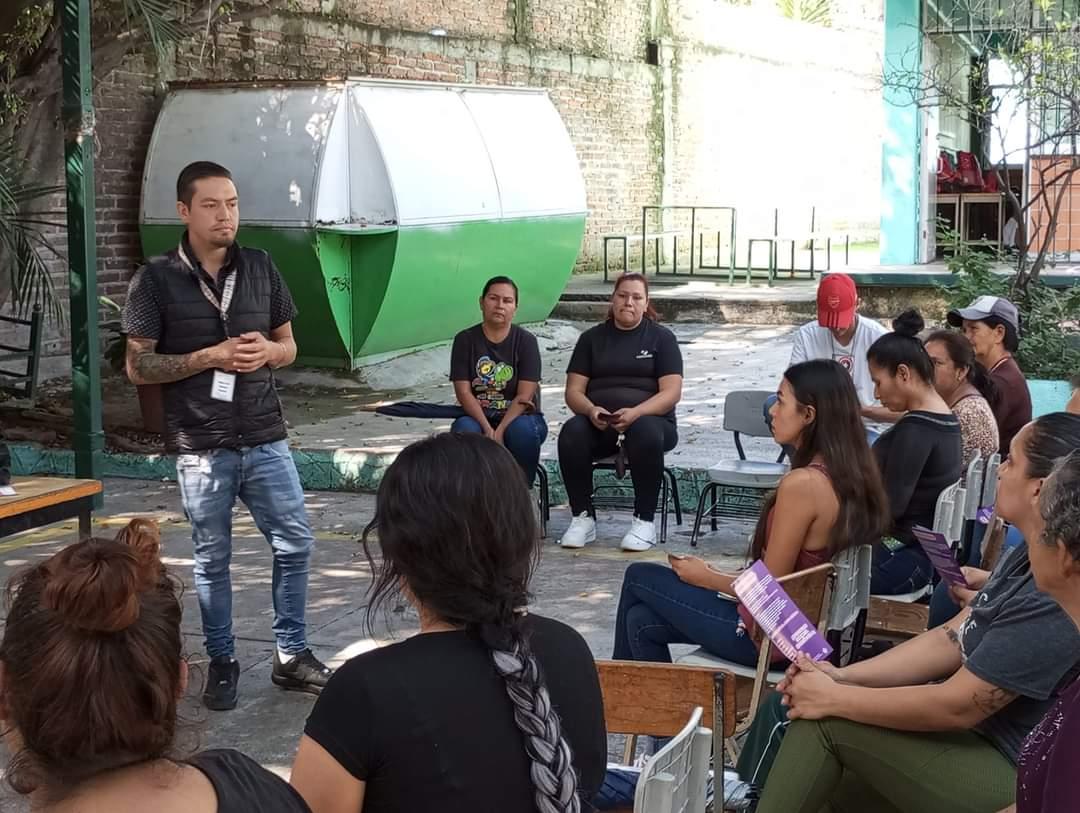 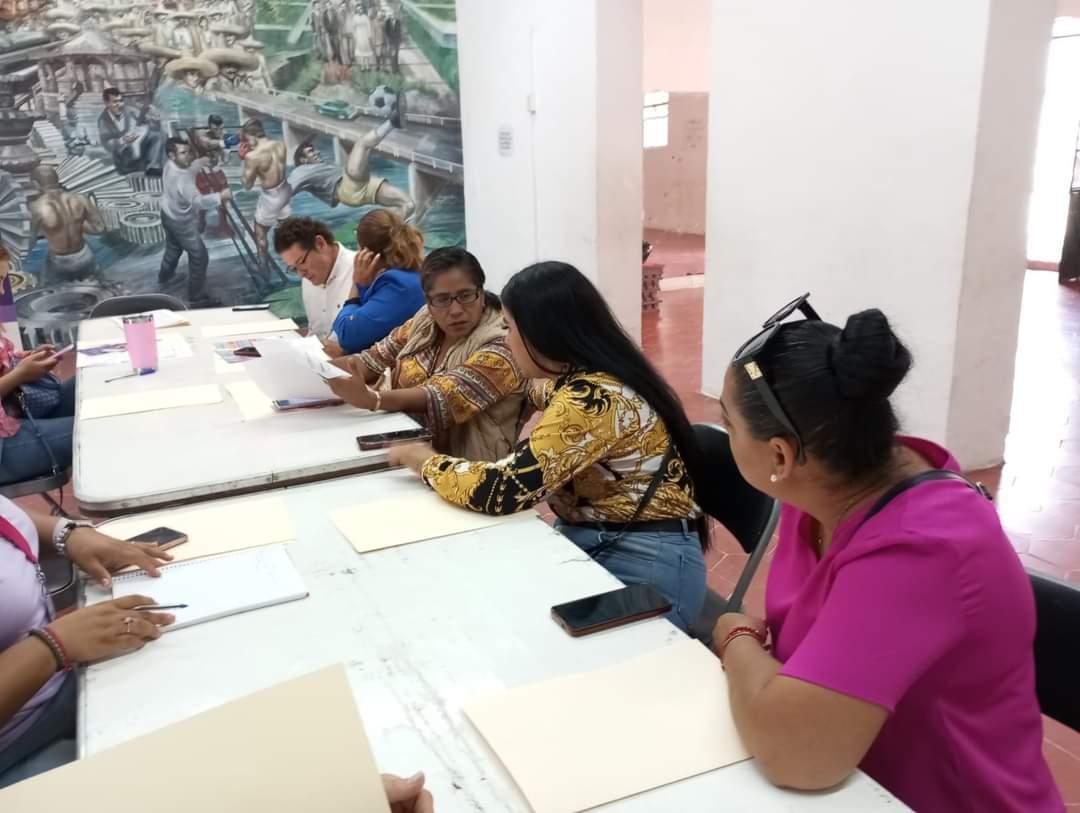 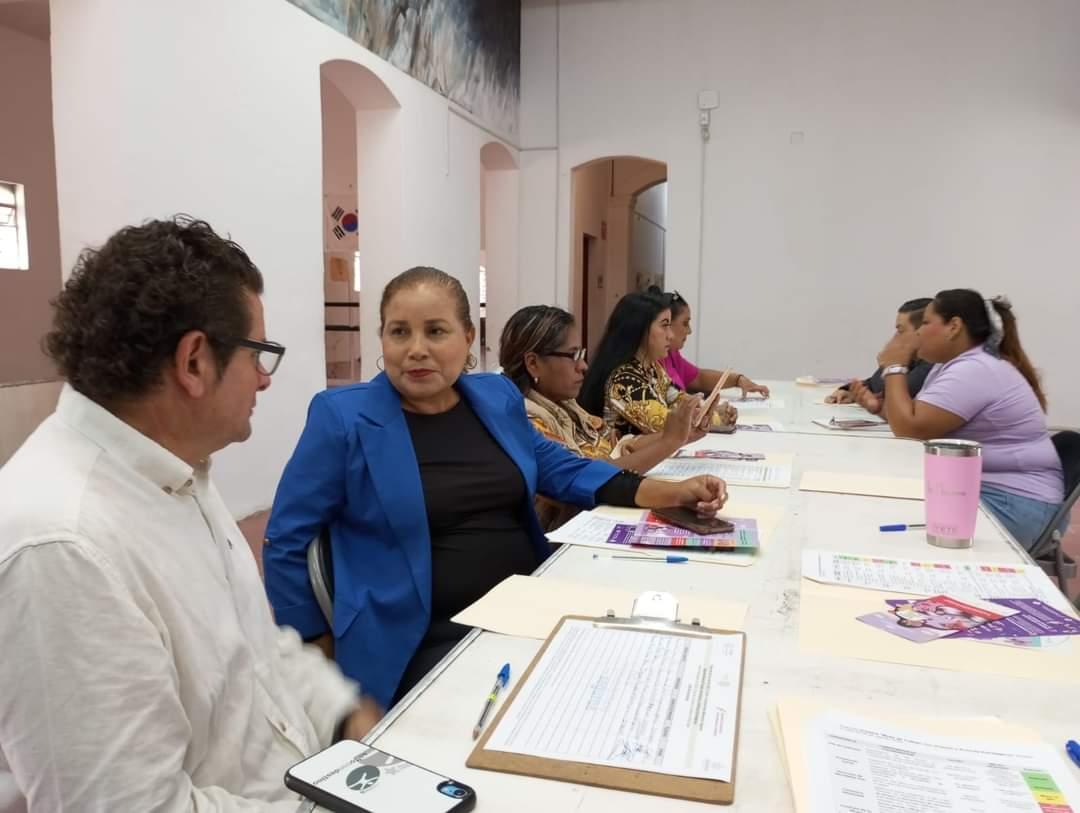 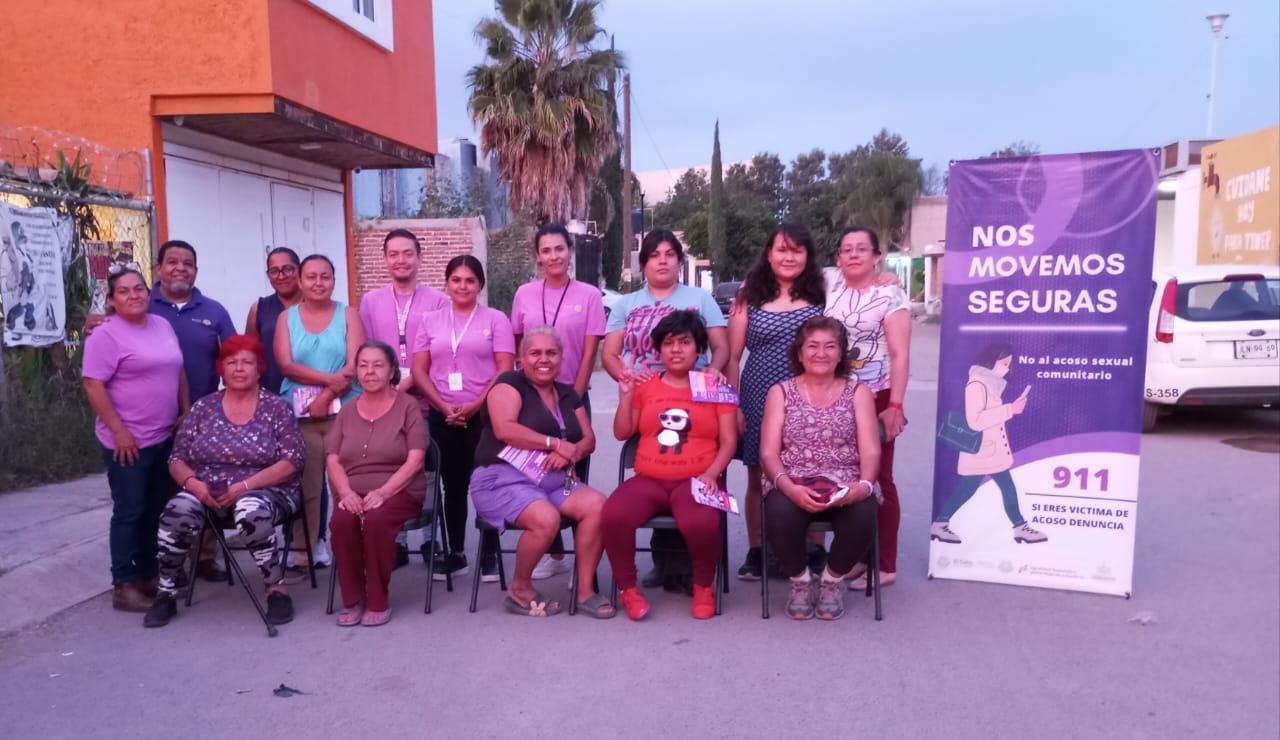 Atentamente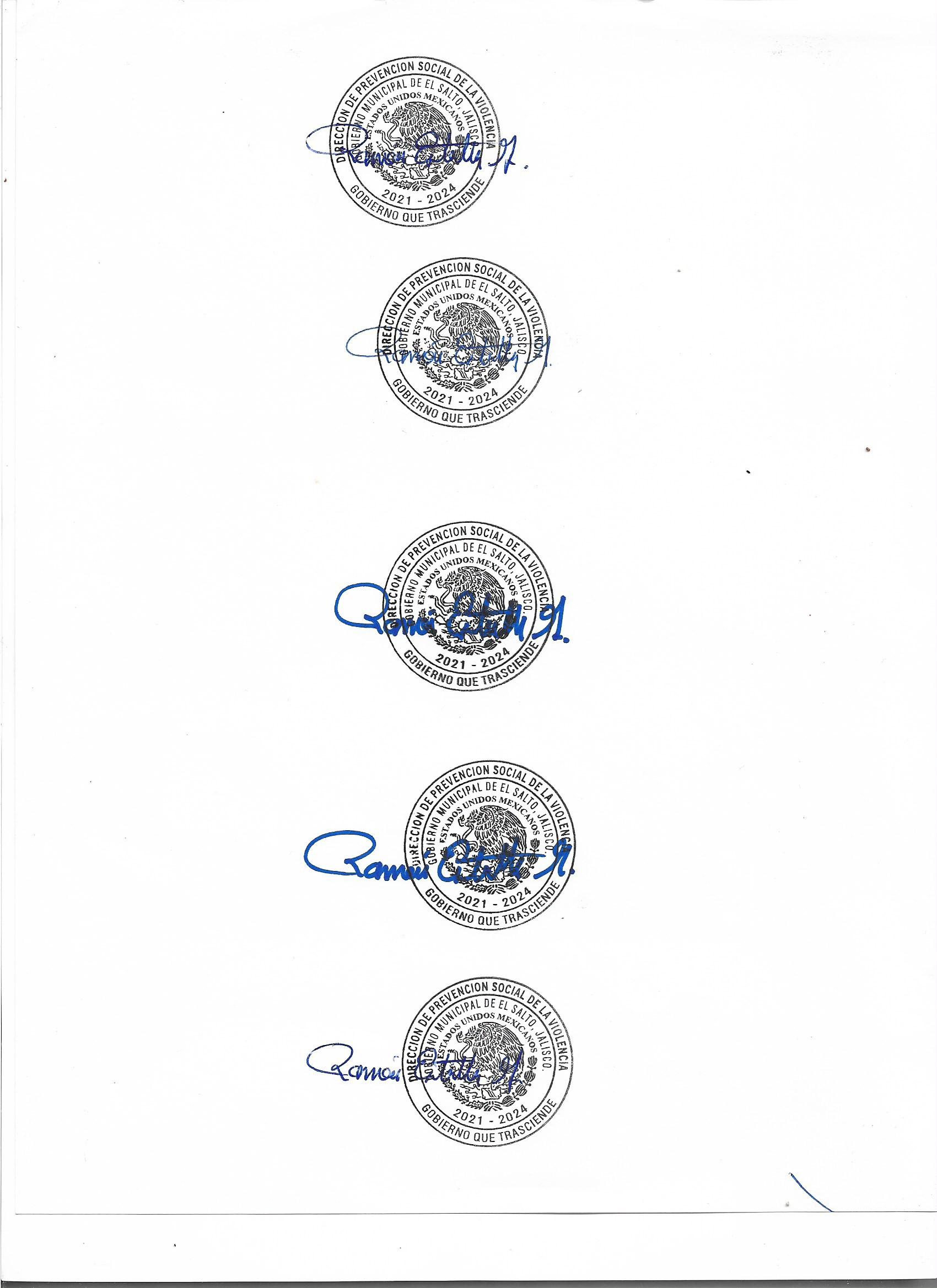 “2023, Año del Bicentenario del Nacimiento del Estado Libre y Soberano de Jalisco”Lic. Ramón Estrella GómezDirector de Prevención Social de la Violencia y la DelincuenciaAcción RealizadaObjetivoResultadosPrograma “Vecinos en alerta y Fomento a la denuncia”Fortalecer la organización y participación vecinal, en fines de prevención y seguridad de su entorno y fomentar la cultura de la denuncia ante actos delictivos y/o violentos.1 comunidad atendidaFrac. El Mirador 25 personas atendidas20 placas VEA entregadas e instaladas en las viviendas Temáticas Impartidas:Fomento a la denuncia ciudadanaPrevención ComunitariaAcción RealizadaObjetivoResultadosPrograma “Aprendiendo a Cuidarme con Cultura de Paz”Brindar a niñas y niños enseñanzas de autoprotección, igualdad y cultura de paz.3 planteles beneficiadosEscuela Primaria José Palomar y Rueda T/V, Las Pintitas323 niñas y niños beneficiadosEscuela Primaria 22 de diciembre T/M, Las Lilas318 niñas y niños beneficiadosEscuela Primaria 8 de agosto T/VAcción RealizadaObjetivoResultadosPrograma Espacios para la Paz y la PrevenciónRealizar actividades positivas en espacios públicos a fin de convertirlos en espacios seguros para el desarrollo y cohesión social.Recuperación y apropiación de espacios: mediante la actividad “Cochera Segura”, mejoramos la imagen del entorno como factor protector ante la comisión de actos delictivos 1 comunidad beneficiada – Frac. El Mirador25 personas participaron activamenteAsistencia al Taller MUCPAZ “Manejo de Emociones”Acción RealizadaObjetivoResultadosPrograma “Madres y padres en prevención”Sensibilizar a madres y padres en la prevención de la violencia familiar, de la delincuencia y del uso de drogas.1 grupo de madres y padres de familia beneficiados45 madres y padres de familia de la Escuela Primaria José Palomar y RuedaAcción RealizadaObjetivoResultadosFortalecimiento institucionalFortalecer las capacidades, la coordinación y alianzas institucionales en prevención social de la violencia y la delincuencia.Participación en la mesa de trabajo en materia de Prevención del embarazo con diferentes dependencias municipales y la Secretaría de Igualdad Sustantiva entre Mujeres y hombres del Estado de Jalisco (SISEMH).Participación en la Clausura del Programa de Capacitación y Fortalecimiento de la Calidad de Atención en Centros de Atención Integral.Asistencia a capacitación sobre la Norma 046, Infancias trans y prevención del ASI, en el Hotel Lafayette con la SISEMH.Acción RealizadaObjetivoResultadosDifusión PreventivaDifundir información para la prevención social de la violencia y la delincuencia.Prevención del Acoso Sexual CallejeroPuntos segurosDía NaranjaAcción RealizadaObjetivoResultadosPrograma“Barrios de Paz”VertienteNos Movemos SegurasPromover la prevención de la violencia sexual comunitaria en los espacios y transportes públicos.1 mesa de trabajo con actores estratégicos.Conformación de la Primera Red de Mujeres NMS en el Frac. La PurísimaPresentación de avances ante la SISEMH en el municipio400 mujeres beneficiadas este mes con el programa